Avec le soutien de :Communiqué de presseSous-titreEnsemble pour plus d’efficience énergétiqueLes automobilistes suisses économisent 80 000 tonnes de CO2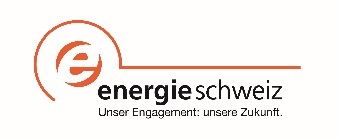 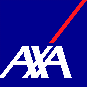 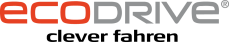 